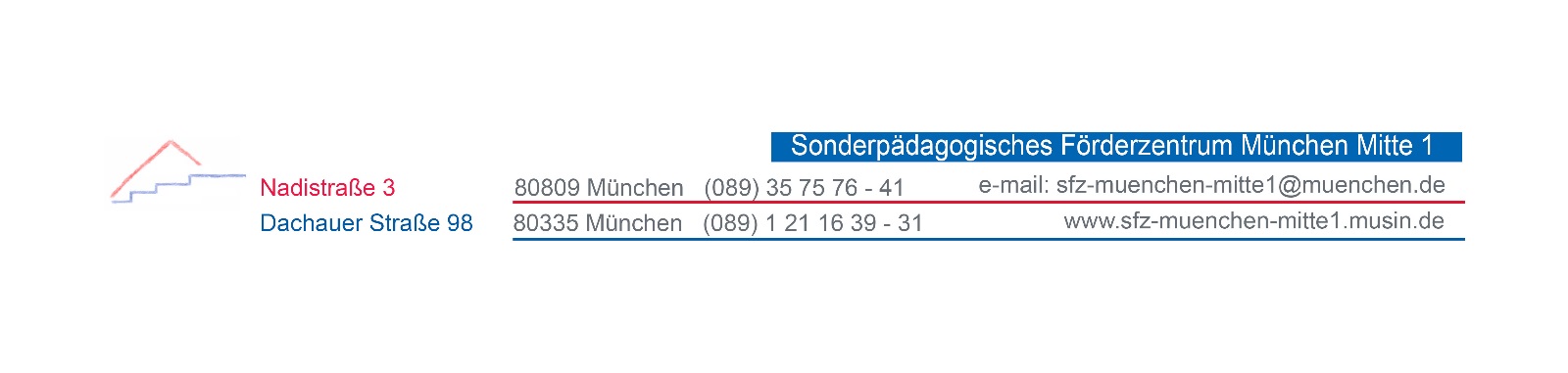 HSUschulhausinternesCurriculumÜbersichtJahrgangsstufe 3Inhalte nach Grundschullehrplan plusFachkompetenzen nach Rahmenlehrplan LernenWann im Schuljahr?Lernbereich 1: Demokratie und GesellschaftZusammenleben in Familie, Schule und GemeinschaftSozial- und Kulturwissenschaftliche PerspektiveLernbereich 2:Körper und Gesundheit2.1 Körper und EntwicklungAugeNaturbezogene Perspektive:Den menschlichen Organismus wahrnehmen und mit sich selbst achtsam umgehenLernbereich 3:Natur und Umwelt3.1 Tiere, Pflanzen, Lebens-       räume: WaldHerkunft und Produktion pflanzlicher und tierischer Lebensmittel3.2 Stoffe und EnergieFeuerNaturbezogene Perspektive:Tiere und Pflanzen wahrnehmen, sie schützen und als erhaltenswert erachtenNaturbezogene Perspektive:Elementare naturwissenschaftliche Phänomene erfassen und Natur erforschenLernbereich 5: Raum und Mobilität5.1 Räume wahrnehmen und sich orientieren5.3  Mobilität im RaumRaumorientierung mit technischen Hilfsmitteln (Kompass, Handy,…)Karten und PläneRäumeVerkehrRaumbezogene Perspektive:Räume erkunden und sich in Räumen orientierenRäume wahrnehmen und raumbezogenes Fachwissen erwerben und Raumphänomene beschreibenRäume nutzen, gestalten und verantwortungsvoll damit umgehen